Cress Creek Garden Club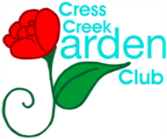 Scholarship Application for the 2024 – 2025 School YearThe goal of the Cress Creek Garden Club Scholarship Committee is to provide aid to students of higher learning in the areas of horticulture, landscaping, landscape design, conservation, agriculture, forestry, ecology, botany, environmental studies, and related fields.Name:  _______________________________________	Date of Application:  _________________Parent/Guardian Name:  ______________________________________________________________Home Address:  _____________________________________________________________________Your current Email Address:  ___________________________________________________________Phone -- Cell:	___________________________		Other:	____________________________High School Attending or Attended:	____________________________________________________Graduation Date:	_________________________________	Student ID#: _________________College Attending in the Fall of 2024    1st choice __________________________________________2nd choice _________________________________________________________________________Estimated Expenses:  Tuition, Fees _____________________ Room and Board __________________Attendance:  Full Time  _____________________ 	or Part Time _____________________________Major/Minor/Certification	__________________________________________________________ __________________________________________________________________________________
Anticipated graduation date	__________________________________________________________Signature	______________________________________________________________________We must receive the completed application packet by February 20, 2024.No late applications will be considered.Send all information in a packet to:Cress Creek Garden Club of Naperville, Inc.PO Box 4481Naperville, IL 60567Revised January 2024Cress Creek Garden Club Scholarship GuidelinesIF YOU ARE APPLYING FOR THE FIRST TIME, YOU MUST:Submit a completed application packet on or before February 20, 2024.Be in your senior year of or have graduated from high school or have earned a GED.Be enrolled in or accepted into an accredited institution of higher learning.Furnish the most recent OFFICIAL transcripts from high school or college.Be enrolled in a major relating to horticulture or related studies such as environmental science, landscape design, forestry, botany, floral design. THE COMPLETED APPLICATION PACKET IS DUE FEBRUARY 20, 2024, AND MUST INCLUDE:A completed scholarship application formMost recent OFFICIAL transcripts from high school or college. Two sealed letters of recommendation, with the signature across the seal; each should come from an advisor, academic instructor, volunteer coordinator, work/activity supervisor, or mentor. References should be from people who are familiar with the student’s career goals and interests. Include references’ contact information with Email addresses and phone numbers.An essay of 300 words with the following focal points:How and why, you envision your future in your selected field of interest.The nature of your participation in organized activities and clubs, and the way in which those experiences inform your vision.  Work, internships, or volunteering which have contributed to your personal journey.Additional information you wish to include to support your application.IF YOU ARE REAPPLYING FOR THIS SCHOLARSHIP, YOU MUST SUBMIT:A completed scholarship application formAn official transcript for your college coursework through December of 2023, and a list of the coursework you will complete in the spring of 2024.One sealed letter of recommendation, with the signature across the seal from an advisor, academic instructor, volunteer coordinator, work/activity supervisor, or mentor.  Reference should be from people who are familiar with the student’s career goals and interests.  Include reference’s contact information with Email address and phone number.An essay of 300 words which addresses the following: An updated vision of your future in your selected field of interest.An update of your participation in organized activities and clubs, and the way in which those experiences have further informed your vision.  Work, internships, or volunteering which have contributed to your progress.Additional information you wish to include to support your application.Send all information in a packet to: Cress Creek Garden Club of Naperville, Inc.PO Box 4481 Naperville, IL 60567Scholarship recipients will be determined in April based on the above criteria. Notification will take place by May 1. All scholarships are paid directly to the schools of the recipients prior to the fall semester.Revised January 2024